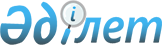 Солтүстік Қазақстан облыстық мәслихатының 2023 жылғы 15 желтоқсандағы № 9/1 "Солтүстік Қазақстан облысының 2024 – 2026 жылдарға арналған облыстық бюджетін бекіту туралы" шешіміне өзгерістер енгізу туралыСолтүстік Қазақстан облысы мәслихатының 2024 жылғы 29 наурыздағы № 12/3 шешімі
      Солтүстік Қазақстан облыстық мәслихаты ШЕШІМ ҚАБЫЛДАДЫ:
      1. Солтүстік Қазақстан облыстық мәслихатының 2023 жылғы 15 желтоқсандағы № 9/1 "Солтүстік Қазақстан облысының 2024 – 2026 жылдарға арналған облыстық бюджетін бекіту туралы" шешіміне мынадай өзгерістер енгізілсін:
      1-тармақ жаңа редакцияда жазылсын:
      "1. Солтүстік Қазақстан облысының 2024 – 2026 жылдарға арналған облыстық бюджеті тиісінше осы шешімнің 1, 2 және 3-қосымшаларына сәйкес, оның ішінде 2024 жылға мынадай көлемдерде бекітілсін:
      1) кірістер – 442 263 304,5 мың теңге:
      салықтық түсімдер – 60 432 210,6 мың теңге;
      салықтық емес түсімдер – 3 018 878 мың теңге;
      негізгі капиталды сатудан түсетін түсімдер – 8 188 мың тенге;
      трансферттер түсімі – 378 804 027,9 мың теңге; 
      2) шығындар – 439 467 359,5 мың теңге;
      3) таза бюджеттік кредиттеу – 6 490 323,6 мың теңге, оның ішінде:
      бюджеттік кредиттер – 20 368 063,7 мың теңге;
      бюджеттік кредиттерді өтеу – 13 877 740,1 мың теңге;
      4) қаржылық активтермен операциялар бойынша сальдо – 148 560 мың теңге, оның ішінде:
      қаржы активтерін сатып алу – 148 560 мың теңге;
      мемлекеттің қаржы активтерін сатудан түсетін түсімдер – 0 мың теңге;
      5) бюджет тапшылығы (профициті) – -3 842 938,6 мың теңге; 
      6) бюджет тапшылығын қаржыландыру (профицитін пайдалану) – 3 842 938,6 мың теңге:
      қарыздар түсімі – 14 619 248 мың теңге;
      қарыздарды өтеу – 31 337 360,9 мың теңге;
      бюджет қаражатының пайдаланылатын қалдықтары – 20 561 051,5 мың теңге.";
      көрсетілген шешімнің 1, 5-қосымшалары осы шешімнің 1, 2-қосымшаларына сәйкес жаңа редакцияда жазылсын.
      2. Осы шешім 2024 жылғы 1 қаңтардан бастап қолданысқа енгізіледі. 2024 жылға арналған Солтүстiк Қазақстан облыстық бюджеті 2024 жылғы 1 қаңтарға қалыптасқан бюджет қаражатының бос қалдықтары мен облыстық бюджеттен және республикалық бюджеттен берілген 2023 жылы пайдаланылмаған (толық пайдаланылмаған) нысаналы трансферттерді қайтару есебінен 2024 жылға арналған облыстық бюджеттің шығысы
      Кірістер:
      Шығыстар:
      1. Жергілікті бюджет қаражаты есебінен
      2. Ішкі қарыздар есебінен
					© 2012. Қазақстан Республикасы Әділет министрлігінің «Қазақстан Республикасының Заңнама және құқықтық ақпарат институты» ШЖҚ РМК
				
      Солтүстік Қазақстан облыстық мәслихатының төрағасы 

В. Бубенко
Солтүстік Қазақстаноблыстық мәслихатының2024 жылғы 29 наурыздағы№ 12/3 шешіміне 1 қосымшаСолтүстік Қазақстаноблыстық мәслихатының2023 жылғы 15 желтоқсандағы№ 9/1 шешіміне 1-қосымша
Санаты
Санаты
Санаты
Атауы
Сомасы,
 мың теңге
Сыныбы
Сыныбы
Атауы
Сомасы,
 мың теңге
Кіші сыныбы
Сомасы,
 мың теңге
1
2
3
4
5
1) Кірістер
442 263 304,5
1
Салықтық түсімдер
60 432 210,6
01
Табыс салығы
44 193 452,6
1
Корпоративтік табыс салығы
11 092 322
2
Жеке табыс салығы
33 101 130,6
03
Әлеуметтік салық
13 273 117
1
Әлеуметтік салық
13 273 117
05
Тауарларға, жұмыстарға және қызметтерге салынатын iшкi салықтар
2 965 641
3
Табиғи және басқа да ресурстарды пайдаланғаны үшiн түсетiн түсiмдер
2 956 447
4
Кәсiпкерлiк және кәсiби қызметтi жүргiзгенi үшiн алынатын алымдар
9 194
2
Салықтық емес түсiмдер
3 018 878
01
Мемлекеттік меншіктен түсетін кірістер
373 955
1
Мемлекеттік кәсіпорындардың таза кірісі бөлігінің түсімдері
39 957
5
Мемлекет меншігіндегі мүлікті жалға беруден түсетін кірістер
121 720
7
Мемлекеттік бюджеттен берілген кредиттер бойынша сыйақылар
212 278
02
Мемлекеттік бюджеттен қаржыландырылатын мемлекеттік мекемелердің тауарларды (жұмыстарды, көрсетілетін қызметтерді) өткізуінен түсетін түсімдер
1 194
01
Мемлекеттік бюджеттен қаржыландырылатын мемлекеттік мекемелердің тауарларды (жұмыстарды, көрсетілетін қызметтерді) өткізуінен түсетін түсімдер
1 194
03
Мемлекеттік бюджеттен қаржыландырылатын мемлекеттік мекемелер ұйымдастыратын мемлекеттік сатып алуды өткізуден түсетін ақша түсімдері 
8 313
1
Мемлекеттік бюджеттен қаржыландырылатын мемлекеттік мекемелер ұйымдастыратын мемлекеттік сатып алуды өткізуден түсетін ақша түсімдері 
8 313
04
Мемлекеттік бюджеттен қаржыландырылатын, сондай-ақ Қазақстан Республикасы Ұлттық Банкінің бюджетінен (шығыстар сметасынан) ұсталатын және қаржыландырылатын мемлекеттік мекемелер салатын айыппұлдар, өсімпұлдар, санкциялар, өндіріп алулар
1 533 832,8
1
Мұнай секторы ұйымдарынан түсетін, Жәбірленушілерге өтемақы қорына, Білім беру инфрақұрылымын қолдау қорына және Арнаулы мемлекеттік қорға түсетін түсімдерді қоспағанда, мемлекеттік бюджеттен қаржыландырылатын, сондай-ақ Қазақстан Республикасы Ұлттық Банкінің бюджетінен (шығыстар сметасынан) ұсталатын және қаржыландырылатын мемлекеттік мекемелер салатын айыппұлдар, өсімпұлдар, санкциялар, өндіріп алулар
1 533 832,8
06
Басқа да салықтық емес түсiмдер
1 101 583,2
1
Басқа да салықтық емес түсiмдер
1 101 583,2
3
Негізгі капиталды сатудан түсетін түсімдер
8 188
01
Мемлекеттік мекемелерге бекітілген мемлекеттік мүлікті сату
8 188
1
Мемлекеттік мекемелерге бекітілген мемлекеттік мүлікті сату
8 188
4
Трансферттердің түсімдері
378 804 027,9
01
Төмен тұрған мемлекеттiк басқару органдарынан трансферттер
20 271 926,9
2
Аудандық (облыстық маңызы бар қалалардың) бюджеттерден трансферттер
20 271 926,9
02
Мемлекеттiк басқарудың жоғары тұрған органдарынан түсетiн трансферттер
358 532 101
1
Республикалық бюджеттен түсетiн трансферттер 
358 532 101
Функционалдық топ
Функционалдық топ
Функционалдық топ
Атауы
Сомасы,
мың теңге
Бюджеттік бағдарламалардың әкімшісі
Бюджеттік бағдарламалардың әкімшісі
Бюджеттік бағдарламалардың әкімшісі
Сомасы,
мың теңге
Бағдарлама
Бағдарлама
Сомасы,
мың теңге
1
2
3
4
5
2) Шығындар
439 467 359,5
01
Жалпы сипаттағы мемлекеттiк көрсетілетін қызметтер
7 289 617,7
110
Облыс мәслихатының аппараты
122 396,4
001
Облыс мәслихатының қызметін қамтамасыз ету жөніндегі қызметтер
120 646
005
Мәслихаттар депутаттары қызметінің тиімділігін арттыру
1 750,4
120
Облыс әкімінің аппараты
3 813 350,2
001
Облыс әкімінің қызметін қамтамасыз ету жөніндегі қызметтер
2 357 078,1
004
Мемлекеттік органның күрделі шығыстары
37 964
007
Ведомстволық бағыныстағы мемлекеттік мекемелер мен ұйымдардың күрделі шығыстары
849 840,1
009
Әкімдерді сайлауды қамтамасыз ету және өткізу
501 490
113
Төменгі тұрған бюджеттерге берілетін нысаналы ағымдағы трансферттер
66 978
257
Облыстың қаржы басқармасы
479 410
001
Жергілікті бюджетті атқару, коммуналдық меншікті басқару және бюджеттік жоспарлау саласындағы мемлекеттік саясатты іске асыру жөніндегі қызметтер
437 190
009
Жекешелендіру, коммуналдық меншікті басқару, жекешелендіруден кейінгі қызмет және осыған байланысты дауларды реттеу 
7 590
013
Мемлекеттік органның күрделі шығыстары
9 136
113
Төменгі тұрған бюджеттерге берілетін нысаналы ағымдағы трансферттер
25 494
263
Облыстың ішкі саясат басқармасы
145 536
075
Облыстың Қазақстан халқы ассамблеясының қызметін қамтамасыз ету
145 536
269
Облыстың дін істері басқармасы
180 769
001
Жергілікті деңгейде дін істер саласындағы мемлекеттік саясатты іске асыру жөніндегі қызметтер
64 258
003
Мемлекеттік органның күрделі шығыстары
27 101
005
Өңірде діни ахуалды зерделеу және талдау
89 410
282
Облыстың тексеру комиссиясы
373 056,1
001
Облыстың тексеру комиссиясының қызметін қамтамасыз ету жөніндегі қызметтер
336 817,1
003
Мемлекеттік органның күрделі шығыстары
36 239
288
Облыстың құрылыс, сәулет және қала құрылысы басқармасы
1 856 055
061
Мемлекеттік органдардың объектілерін дамыту
1 856 055
718
Облыстың мемлекеттік сатып алу басқармасы
114 544
001
Жергілікті деңгейде мемлекеттік сатып алуды басқару саласындағы мемлекеттік саясатты іске асыру жөніндегі қызметтер
114 544
727
Облыстың экономика басқармасы
204 501
001
Экономикалық саясатты қалыптастыру мен дамыту саласындағы мемлекеттік саясатты іске асыру жөніндегі қызметтер
197 081
061
Бюджеттік инвестициялар және мемлекеттік-жекешелік әріптестік, оның ішінде концессия мәселелері жөніндегі құжаттаманы сараптау және бағалау
7 420
02
Қорғаныс
1 258 070,1
120
Облыс әкімінің аппараты
616 121,1
010
Жалпыға бірдей әскери міндетті атқару шеңберіндегі іс-шаралар
58 640
011
Аумақтық қорғанысты даярлау және облыстық ауқымдағы аумақтық қорғаныс
127 163
012
Облыстық ауқымдағы жұмылдыру дайындығы және жұмылдыру
272 631,1
014
Облыстық ауқымдағы төтенше жағдайлардың алдын алу және жою
157 687
287
Облыстық бюджеттен қаржыландырылатын табиғи және техногендік сипаттағы төтенше жағдайлар, азаматтық қорғаныс саласындағы уәкілетті органдардың аумақтық органы
641 949
002
Аумақтық органның және ведомстволық бағынысты мемлекеттік мекемелерінің күрделі шығыстары
504 490
004
Облыстық ауқымдағы төтенше жағдайлардың алдын алу және оларды жою
137 459
03
Қоғамдық тәртіп, қауіпсіздік, құқықтық, сот, қылмыстық-атқару қызметі
12 027 145,4
252
Облыстық бюджеттен қаржыландырылатын атқарушы ішкі істер органы
12 027 145,4
001
Облыс аумағында қоғамдық тәртіпті және қауіпсіздікті сақтауды қамтамасыз ету саласындағы мемлекеттік саясатты іске асыру жөніндегі қызметтер 
11 302 673,4
003
Қоғамдық тәртіпті қорғауға қатысатын азаматтарды көтермелеу 
6 195
006
Мемлекеттік органның күрделі шығыстары
718 277
04
Бiлiм беру
170 465 026,2
120
Облыс әкімінің аппараты
4 533
019
Сайлау процесіне қатысушыларды оқыту
4 533
253
Облыстың денсаулық сақтау басқармасы
573 435
043
Техникалық және кәсіптік, орта білімнен кейінгі білім беру ұйымдарында мамандар даярлау
257 394
044
Техникалық және кәсіптік, орта білімнен кейінгі білім беру бағдарламалары бойынша оқитындарға әлеуметтік қолдау көрсету
113 830
057
Жоғары, жоғары оқу орнынан кейінгі білімі бар мамандар даярлау және білім алушыларға әлеуметтік қолдау көрсету
202 211
261
Облыстың білім басқармасы
151 065 279,1
001
Жергілікті деңгейде білім беру саласындағы мемлекеттік саясатты іске асыру жөніндегі қызметтер
744 038,4
003
Арнайы білім беретін оқу бағдарламалары бойынша жалпы білім беру
4 135 837
004
Мемлекеттік білім беру ұйымдарында білім беру жүйесін ақпараттандыру
230 620
005
Мемлекеттік білім беру ұйымдар үшін оқулықтар мен оқу-әдiстемелiк кешендерді сатып алу және жеткізу
800 000
006
Мамандандырылған білім беру ұйымдарында дарынды балаларға жалпы білім беру
2 589 112
007
Облыстық, аудандық (қалалық) ауқымдағы мектеп олимпиадаларын, мектептен тыс іс-шараларды және конкурстар өткізу
136 576
011
Балалар мен жасөспірімдердің психикалық денсаулығын зерттеу және халыққа психологиялық-медициналық-педагогикалық консультациялық көмек көрсету
984 767
013
Мемлекеттік органның күрделі шығыстары
30 946
019
Облыстық мемлекеттік білім беру мекемелеріне жұмыстағы жоғары көрсеткіштері үшін гранттар беру
68 000
024
Техникалық және кәсіптік білім беру ұйымдарында мамандар даярлау
10 348 713
029
Білім беру жүйесін әдістемелік және қаржылық сүйемелдеу
1 858 288
052
Нәтижелі жұмыспен қамтуды және жаппай кәсіпкерлікті дамытудың 2017–2021 жылдарға арналған "Еңбек" мемлекеттік бағдарламасы шеңберінде кадрлардың біліктілігін арттыру, даярлау және қайта даярлау
218 667
055
Балалар мен жасөспірімдерге қосымша білім беру
3 705 909,3
057
Жоғары, жоғары оқу орнынан кейінгі білімі бар мамандар даярлау және білім алушыларға әлеуметтік қолдау көрсету
99 362
067
Ведомстволық бағыныстағы мемлекеттік мекемелер мен ұйымдардың күрделі шығыстары
7 530 902,3
081
Мектепке дейінгі тәрбиелеу және оқыту
6 081 063
082
Мемлекеттік бастауыш, негізгі және жалпы орта білім беру ұйымдарында жалпы білім беру
83 415 731,1
083
Ауылдық жерлерде оқушыларды жақын жердегі мектепке дейін тегін алып баруды және одан алып қайтуды ұйымдастыру
363 594
086
Жетім баланы (жетім балаларды) және ата-анасының қамқорынсыз қалған баланы (балаларды) асырап алғаны үшін Қазақстан азаматтарына біржолғы ақшалай қаражат төлемі
6 648
087
Жетім баланы (жетім балаларды) және ата-анасының қамқорынсыз қалған баланы (балаларды) күтіп-ұстауға қамқоршыларға (қорғаншыларға) ай сайынғы ақшалай қаражат төлемі
263 204
202
Мектепке дейінгі білім беру ұйымдарында мемлекеттік білім беру тапсырысын іске асыру
11 099 569
203
Мемлекеттік орта білім беру ұйымдарында жан басына шаққандағы қаржыландыруды іске асыру
16 353 732
285
Облыстың дене шынықтыру және спорт басқармасы 
6 219 856,4
006
Балалар мен жасөспірімдерге спорт бойынша қосымша білім беру
5 156 641,4
007
Мамандандырылған бiлiм беру ұйымдарында спорттағы дарынды балаларға жалпы бiлiм беру
1 063 215
288
Облыстың құрылыс, сәулет және қала құрылысы басқармасы
12 601 922,7
011
Мектепке дейiнгi тәрбие және оқыту объектілерін салу және реконструкциялау
1 613 383
012
Бастауыш, негізгі орта және жалпы орта білім беру объектілерін салу және реконструкциялау
1 381 675,2
069
Қосымша білім беру объектілерін салу және реконструкциялау
47 991,3
082
Жоғары және жоғары оқу орнынан кейін бiлiм беру объектілерін салу және реконструкциялау
1 744 478
205
"Жайлы мектеп" пилоттық ұлттық жобасы шеңберінде бастауыш, негізгі орта және жалпы орта білім беру объектілерін салу
7 814 395,2
05
Денсаулық сақтау
11 840 005,9
253
Облыстың денсаулық сақтау басқармасы
9 805 129,2
001
Жергілікті деңгейде денсаулық сақтау саласындағы мемлекеттік саясатты іске асыру жөніндегі қызметтер
243 934
006
Ана мен баланы қорғау жөніндегі көрсетілетін қызметтер
319 660
007
Салауатты өмір салтын насихаттау
25 048
008
Қазақстан Республикасында ЖИТС профилактикасы және оған қарсы күрес жөніндегі іс-шараларды іске асыру
113 935
016
Азаматтарды елді мекеннен тыс жерлерде емделу үшін тегін және жеңілдетілген жол жүрумен қамтамасыз ету
239
018
Денсаулық сақтау саласындағы ақпараттық талдамалық қызметтер
65 355
023
Медициналық және фармацевтикалық қызметкерлерді әлеуметтік қолдау
425 000
027
Халыққа иммундық профилактика жүргізу үшін вакциналарды және басқа медициналық иммундық биологиялық препараттарды орталықтандырылған сатып алу және сақтау
775 805
029
Облыстық арнайы медициналық жабдықтау базалары
145 059
033
Медициналық денсаулық сақтау ұйымдарының күрделі шығыстары
6 567 361,2
039
Денсаулық сақтау субъектілерінің медициналық көмегін қамтитын қосымша медициналық көмектің көлемін көрсету, Call-орталықтардың қызметтер көрсетуі және өзге де шығыстар
342 423
041
Облыстардың жергілікті өкілдік органдарының шешімі бойынша тегін медициналық көмектің кепілдік берілген көлемімен қосымша қамтамасыз ету
454 577
050
Қаржы лизингі шарттарында сатып алынған санитариялық көлік және сервистік қызмет көрсетуді талап ететін медициналық бұйымдар бойынша лизинг төлемдерін өтеу
326 733
288
Облыстың құрылыс, сәулет және қала құрылысы басқармасы
2 034 876,7
038
Деңсаулық сақтау объектілерін салу және реконструкциялау
2 034 876,7
06
Әлеуметтiк көмек және әлеуметтiк қамсыздандыру
19 338 919,1
256
Облыстың жұмыспен қамтуды үйлестіру және әлеуметтік бағдарламалар басқармасы
17 213 681,1
001
Жергілікті деңгейде жұмыспен қамтуды қамтамасыз ету және халық үшін әлеуметтік бағдарламаларды іске асыру саласында мемлекеттік саясатты іске асыру жөніндегі қызметтер
248 869
002
Жалпы үлгідегі медициналық-әлеуметтік мекемелерде (ұйымдарда), арнаулы әлеуметтік қызметтер көрсету орталықтарында, әлеуметтік қызмет көрсету орталықтарында қарттар мен мүгедектігі бар адамдарға арнаулы әлеуметтік қызметтер көрсету
1 251 938
003
Мүгедектігі бар адамдарды әлеуметтік қолдау
64 476
007
Мемлекеттік органның күрделі шығыстары
12 404
012
Тірек-қозғалу аппаратының қызметі бұзылған балаларға арналған мемлекеттік медициналық-әлеуметтік мекемелерде (ұйымдарда), арнаулы әлеуметтік қызметтер көрсету орталықтарында, әлеуметтік қызмет көрсету орталықтарында мүгедектігі бар балалар үшін арнаулы әлеуметтік қызметтер көрсету
156 764
013
Психоневрологиялық медициналық-әлеуметтік мекемелерде (ұйымдарда), арнаулы әлеуметтік қызметтер көрсету орталықтарында, әлеуметтік қызмет көрсету орталықтарында психоневрологиялық аурулармен ауыратын мүгедектігі бар адамдар үшін арнаулы әлеуметтік қызметтер көрсету
3 966 490,5
014
Оңалту орталықтарында қарттарға, мүгедектігі бар адамдарға, оның ішінде мүгедектігі бар балаларға арнаулы әлеуметтік қызметтер көрсету 
140 021
015
Балалар психоневрологиялық медициналық-әлеуметтік мекемелерінде (ұйымдарда), арнаулы әлеуметтік қызметтер көрсету орталықтарында, әлеуметтік қызмет көрсету орталықтарында психоневрологиялық патологиялары бар мүгедектігі бар балалар үшін арнаулы әлеуметтік қызметтер көрсету
677 575
018
Үкіметтік емес ұйымдарда мемлекеттік әлеуметтік тапсырысты орналастыру
88 399
044
Жергілікті деңгейде көші-қон іс-шараларын іске асыру
322
053
Кохлеарлық импланттарға дәлдеп сөйлеу процессорларын ауыстыру және келтіру бойынша қызмет көрсету
19 050
061
Жұмыс күшінің ұтқырлығын арттыру үшін адамдардың ерікті түрде қоныс аударуына жәрдемдесу
3 363 088,7
062
Біліктілік жүйесін дамыту
3 987
064
Еңбек мобильділігі орталықтары мен мансап орталықтарының жұмыспен қамту мәселелері жөніндегі азаматтарды әлеуметтік қолдау бойынша қызметін қамтамасыз ету
1 210 996
066
Сенім білдірілген агентке жастардың кәсіпкерлік бастамасына жәрдемдесу үшін бюджеттік кредиттер беру жөніндегі қызметтеріне ақы төлеу
25 500
067
Ведомстволық бағыныстағы мемлекеттік мекемелер мен ұйымдардың күрделі шығыстары
220 449
068
Жұмыспен қамту бағдарламасы 
4 744 973
069
Мүгедектігі бар адамдарды жұмысқа орналастыру үшін арнайы жұмыс орындарын құруға жұмыс берушінің шығындарын субсидиялау
15 506
113
Төменгі тұрған бюджеттерге берілетін нысаналы ағымдағы трансферттер
1 002 872,9
261
Облыстың білім басқармасы
1 994 400
015
Жетiм балаларды, ата-анасының қамқорынсыз қалған балаларды әлеуметтік қамсыздандыру
1 565 758
092
Патронат тәрбиешілерге берілген баланы (балаларды) асырап бағу
235 258
095
Уақытша отбасына берілген шалғайдағы елді мекендерде тұратын мектеп жасындағы балаларды бағып-қағу
144 712
201
Жетім балаларды және ата-аналарының қамқорынсыз қалған, отбасылық үлгідегі балалар үйлері мен асыраушы отбасыларындағы балаларды мемлекеттік қолдау
48 672
263
Облыстың ішкі саясат басқармасы
20 000
077
Қазақстан Республикасында мүгедектігі бар адамдардың құқықтарын қамтамасыз ету және өмір сүру сапасын жақсарту
20 000
298
Облыстың мемлекеттік еңбек инспекциясы басқармасы 
110 838
001
Жергілікті деңгейде еңбек қатынастарын реттеу саласында мемлекеттік саясатты іске асыру бойынша қызметтер
110 838
07
Тұрғын үй-коммуналдық шаруашылық
28 726 334,8
279
Облыстың энергетика және тұрғын үй-коммуналдық шаруашылық басқармасы
28 726 334,8
001
Жергілікті деңгейде энергетика және тұрғын үй-коммуналдық шаруашылық саласындағы мемлекеттік саясатты іске асыру жөніндегі қызметтер
133 670
005
Мемлекеттік органның күрделі шығыстары
19 571
032
Ауыз сумен жабдықтаудың баламасыз көздерi болып табылатын сумен жабдықтаудың аса маңызды топтық және жергілікті жүйелерiнен ауыз су беру жөніндегі қызметтердің құнын субсидиялау
3 628 987
038
Коммуналдық шаруашылығын дамыту
3 000
054
Жеке тұрғын үй қорынан алынған тұрғынжай үшін азамматардың жекелеген санаттарына төлемдер
2 067
113
Төменгі тұрған бюджеттерге берілетін нысаналы ағымдағы трансферттер
8 655 074,6
114
Төменгі тұрған бюджеттерге берілетін нысаналы даму трансферттері
16 283 965,2
08
Мәдениет, спорт, туризм және ақпараттық кеңістiк
21 564 151,8
263
Облыстың ішкі саясат басқармасы
1 151 862
001
Жергілікті деңгейде мемлекеттік ішкі саясатты іске асыру жөніндегі қызметтер
188 342
003
Жастар саясаты саласында іс-шараларды іске асыру
120 729
007
Мемлекеттік ақпараттық саясат жүргізу жөніндегі қызметтер
837 171
032
Ведомстволық бағыныстағы мемлекеттік мекемелер мен ұйымдардың күрделі шығыстары
5 620
266
Облыстың кәсіпкерлік және индустриялық-инновациялық даму басқармасы
82 876,9
021
Туристік қызметті реттеу
50 000
041
Туристік қызмет объектілерін салу, реконструкциялау кезінде кәсіпкерлік субъектілері шығындарының бір бөлігін өтеу
20 881,9
044
Кәсіпкерлік субъектілерінің санитариялық-гигиеналық тораптарды күтіп-ұстауға арналған шығындарының бір бөлігін субсидиялау
11 995
285
Облыстың дене шынықтыру және спорт басқармасы 
6 434 488,9
001
Жергілікті деңгейде дене шынықтыру және спорт саласында мемлекеттік саясатты іске асыру жөніндегі қызметтер
125 354
002
Облыстық деңгейде спорт жарыстарын өткізу
269 668
003
Әртүрлі спорт түрлері бойынша облыстың құрама командаларының мүшелерін дайындау және республикалық және халықаралық спорт жарыстарына қатысуы 
4 868 632
032
Ведомстволық бағыныстағы мемлекеттік мекемелер мен ұйымдардың күрделі шығыстары
425 142,9
113
Төменгі тұрған бюджеттерге берілетін нысаналы ағымдағы трансферттер
745 692
288
Облыстың құрылыс, сәулет және қала құрылысы басқармасы
5 271 273
024
Cпорт объектілерін дамыту
5 271 273
743
Облыстың цифрлық технологиялар басқармасы
293 668
001
Жергілікті деңгейде ақпараттандыру, мемлекеттік қызметтер көрсету, жобалық басқару жөніндегі мемлекеттік саясатты іске асыру жөніндегі қызметтер
292 846
003
Мемлекеттік органның күрделі шығыстары
822
748
Облыстың мәдениет, тілдерді дамыту және архив ісі басқармасы
8 329 983
001
Жергiлiктi деңгейде мәдениет, тілдерді дамыту және архив ісі саласындағы мемлекеттік саясатты іске асыру жөніндегі қызметтер
167 177
002
Мемлекеттiк тiлдi және Қазақстан халқының басқа да тiлдерін дамыту
93 794
005
Мәдени-демалыс жұмысын қолдау
661 790
006
Мемлекет қайраткерлерін мәңгі есте сақтау
154 000
007
Тарихи-мәдени мұраны сақтауды және оған қолжетімділікті қамтамасыз ету
731 634
008
Театр және музыка өнерін қолдау
2 372 912
009
Облыстық кітапханалардың жұмыс істеуін қамтамасыз ету
397 884
010
Архив қорының сақталуын қамтамасыз ету
675 881
032
Ведомстволық бағыныстағы мемлекеттік мекемелер мен ұйымдардың күрделі шығыстары
1 347 104
113
Төменгі тұрған бюджеттерге берілетін нысаналы ағымдағы трансферттер
1 727 807
09
Отын-энергетика кешенi және жер қойнауын пайдалану
186 771,9
279
Облыстың энергетика және тұрғын үй-коммуналдық шаруашылық басқармасы
186 771,9
050
Жылыту маусымын іркіліссіз өткізу үшін энергия өндіруші ұйымдардың отын сатып алуға шығындарын субсидиялау
186 771,9
10
Ауыл, су, орман, балық шаруашылығы, ерекше қорғалатын табиғи аумақтар, қоршаған ортаны және жануарлар дүниесін қорғау, жер қатынастары
71 633 383,8
254
Облыстың табиғи ресурстар және табиғат пайдалануды реттеу басқармасы
5 725 384,1
001
Жергілікті деңгейде қоршаған ортаны қорғау саласындағы мемлекеттік саясатты іске асыру жөніндегі қызметтер
153 329
002
Су қорғау аймақтары мен су объектiлерi белдеулерiн белгiлеу
10 150
005
Ормандарды сақтау, қорғау, молайту және орман өсiру
4 933 705
006
Жануарлар дүниесін қорғау 
67 561
008
Қоршаған ортаны қорғау бойынша іс-шаралар 
67 463
013
Мемлекеттік органның күрделі шығыстары
6 435,1
022
Қоршаған ортаны қорғау объектілерін дамыту
18 000
032
Ведомстволық бағыныстағы мемлекеттік мекемелер мен ұйымдардың күрделі шығыстары
429 910
034
Акваөсіру (балық өсіру шаруашылығы), сондай-ақ асыл тұқымды балық өсіру өнімінің өнімділігі мен сапасын арттыруды субсидиялау
20 000
104
Инвестициялық салымдар кезінде балық шаруашылығы субъектісі шеккен шығыстардың бір бөлігін өтеу
9 391
114
Төменгі тұрған бюджеттерге берілетін нысаналы даму трансферттері
9 440
719
Облыстың ветеринария басқармасы
3 922 068
001
Жергілікті деңгейде ветеринария саласындағы мемлекеттік саясатты іске асыру жөніндегі қызметтер
206 625
003
Мемлекеттік органның күрделі шығыстары
573 000
010
Қаңғыбас иттер мен мысықтарды аулауды және жоюды ұйымдастыру
10 869
011
Жануарлардың саулығы мен адамның денсаулығына қауіп төндіретін, алып қоймай залалсыздандырылған (зарарсыздандырылған) және қайта өңделген жануарлардың, жануарлардан алынатын өнім мен шикізаттың құнын иелеріне өтеу
50 218
012
Жануарлардың энзоотиялық ауруларының профилактикасы мен диагностикасы бойынша ветеринариялық іс-шаралар жүргізу
116 738
013
Ауыл шаруашылығы жануарларын сәйкестендіру жөніндегі іс-шараларды өткізу
184 072
014
Эпизоотияға қарсы іс-шаралар жүргізу
2 215 241
030
Жануарлардың энзоотиялық ауруларының профилактикасы мен диагностикасына арналған ветеринариялық препараттарды, олардың профилактикасы мен диагностикасы жөніндегі қызметтерді орталықтандырып сатып алу, оларды сақтауды және аудандардың (облыстық маңызы бар қалалардың) жергілікті атқарушы органдарына тасымалдауды (жеткізуді) ұйымдастыру
49 205
031
Ауыл шаруашылығы жануарларын бірдейлендіруді жүргізу үшін ветеринариялық мақсаттағы бұйымдар мен атрибуттарды, жануарға арналған ветеринариялық паспортты орталықтандырып сатып алу және оларды аудандардың (облыстық маңызы бар қалалардың) жергілікті атқарушы органдарына тасымалдау (жеткізу)
76 561
033
Қараусыз қалған және қаңғыбас жануарларды сәйкестендіру
2 154
034
Қаңғыбас жануарларды егу және зарарсыздандыру
22 445
035
Иелері халықтың әлеуметтік осал топтарына жататын үй жануарларын сәйкестендіру
17 997
040
Мемлекеттік ветеринариялық ұйымдарды материалдық-техникалық жабдықтау үшін, қызметкелердің жеке қорғану заттарын, аспаптарды, құралдарды, техниканы, жабдықтарды және инвентарды орталықтандырып сатып алу
331 920
075
Облыс аумағында ветеринариялық қауіпсіздікті қамтамасыз ету
65 023
741
Облыстың ауыл шаруашылығы және жер қатынастары басқармасы 
61 985 931,7
001
Жергілікті деңгейде ауыл шаруашылығы және жер қатынастарын реттеу саласындағы мемлекеттік саясатты іске асыру жөніндегі қызметтер
858 767
002
Тұқым шаруашылығын дамытуды субсидиялау
1 819 303
005
Саны зиян тигізудің экономикалық шегінен жоғары зиянды және аса қауіпті зиянды организмдерге, карантинді объектілерге қарсы өңдеулер жүргізуге арналған пестицидтердің, биоагенттердiң (энтомофагтардың) құнын субсидиялау
11 264 650
019
Инновациялық тәжірибені тарату және енгізу жөніндегі қызметтер
50 000
029
Ауыл шаруашылығы дақылдарының зиянды организмдеріне қарсы күрес жөніндегі іс- шаралар
20 000
045
Тұқымдық және көшет отырғызылатын материалдың сорттық және себу сапаларын анықтау
165 945
046
Тракторларды, олардың тіркемелерін, өздігінен жүретін ауыл шаруашылығы, мелиоративтік және жол-құрылыс машиналары мен тетіктерін мемлекеттік есепке алу және тіркеу
2 835
047
Тыңайтқыштар (органикалықтарды қоспағанда) құнын субсидиялау
7 369 863
050
Инвестициялар салынған жағдайда агроөнеркәсіптік кешен субъектісі көтерген шығыстардың бөліктерін өтеу
18 653 530
053
Мал шаруашылығы өнімдерінің өнімділігін және сапасын арттыруды, асыл тұқымды мал шаруашылығын дамытуды субсидиялау
10 005 442
056
Ауыл шаруашылығы малын, техниканы және технологиялық жабдықты сатып алуды кредиттеу, сондай-ақ лизинг беру кезінде сыйақы мөлшерлемесін субсидиялау
9 443 321
057
Мал шаруашылығы саласында терең қайта өңдеуден өткізілетін өнімдерді өндіру үшін ауыл шаруашылығы өнімін сатып алуға жұмсайтын өңдеуші кәсіпорындардың шығындарын субсидиялау
2 278 301
113
Төменгі тұрған бюджеттерге берілетін нысаналы ағымдағы трансферттер
53 974,7
11
Өнеркәсіп, сәулет, қала құрылысы және құрылыс қызметі
15 470 491,6
288
Облыстың құрылыс, сәулет және қала құрылысы басқармасы
15 345 402,6
001
Жергілікті деңгейде құрылыс, сәулет және қала құрылысы саласындағы мемлекеттік саясатты іске асыру жөніндегі қызметтер
239 051
003
Мемлекеттік органның күрделі шығыстары
33 580
113
Төменгі тұрған бюджеттерге берілетін нысаналы ағымдағы трансферттер
4 057 611,5
114
Төменгі тұрған бюджеттерге берілетін нысаналы даму трансферттері
11 015 160,1
728
Облыстың мемлекеттік сәулет-құрылыс бақылау және лицензиялау басқармасы
125 089
001
Жергілікті деңгейде сәулет-құрылыс бақылау және лицензиялау саласындағы мемлекеттік саясатты іске асыру жөніндегі қызметтер
95 705
003
Мемлекеттік органның күрделі шығыстары
29 384
12
Көлiк және коммуникация
46 016 589,7
268
Облыстың жолаушылар көлігі және автомобиль жолдары басқармасы
46 016 589,7
001
Жергілікті деңгейде көлік және коммуникация саласындағы мемлекеттік саясатты іске асыру жөніндегі қызметтер
139 401,6
002
Көлік инфрақұрылымын дамыту
20 000
003
Автомобиль жолдарының жұмыс істеуін қамтамасыз ету
2 135 000
005
Әлеуметтiк маңызы бар ауданаралық (қалааралық) қатынастар бойынша жолаушылар тасымалын субсидиялау
1 388 935
011
Мемлекеттік органның күрделі шығыстары
20 148
025
Облыстық автомобиль жолдарын жәнеелді-мекендердің көшелерін күрделі және орташа жөндеу
9 615 324,9
028
Көлiк инфрақұрылымының басым жобаларын іске асыру
64 519,8
113
Төменгі тұрған бюджеттерге берілетін нысаналы ағымдағы трансферттер
29 501 777,3
114
Төменгі тұрған бюджеттерге берілетін нысаналы даму трансферттері
3 131 483,1
13
Басқалар
13 374 059,6
253
Облыстың денсаулық сақтау басқармасы
167 132
058
"Ауыл – Ел бесігі" жобасы шеңберінде ауылдық елді мекендердегі әлеуметтік және инженерлік инфрақұрылым бойынша іс-шараларды іске асыру
167 132
257
Облыстың қаржы басқармасы
1 400 137
012
Облыстық жергілікті атқарушы органының резервi
1 400 137
261
Облыстың білім басқармасы
3 245 021
079
"Ауыл – Ел бесігі" жобасы шеңберінде ауылдық елді мекендердегі әлеуметтік және инженерлік инфрақұрылым бойынша іс-шараларды іске асыру
2 731 572
096
Мемлекеттік-жекешелік әріптестік жобалар бойынша мемлекеттік міндеттемелерді орындау
513 449
266
Облыстың кәсіпкерлік және индустриялық-инновациялық даму басқармасы 
2 620 048
001
Жергілікті деңгейде кәсіпкерлік және индустриялық-инновациялық қызметті дамыту саласындағы мемлекеттік саясатты іске асыру жөніндегі қызметтер
215 199
003
Мемлекеттік органның күрделі шығыстары
26 800
004
Индустриялық-инновациялық қызметті мемлекеттік қолдау шеңберінде іс-шаралар іске асыру
74 590
005
Кәсіпкерлік субъектілерін қолдау
37 000
010
Кәсіпкерлік субъектілерінің кредиттері бойынша пайыздық мөлшерлемелерді субсидиялау
1 966 521
011
Кәсіпкерлік субъектілерінің кредиттерін ішінара кепілдендіру
299 938
279
Облыстың энергетика және тұрғын үй-коммуналдық шаруашылық басқармасы
427 216
060
"Ауыл-Ел бесігі" жобасы шеңберінде ауылдық елді мекендердегі әлеуметтік және инженерлік инфрақұрылымдарды дамыту
427 216
285
Облыстың дене шынықтыру және спорт басқармасы
55 381
096
Мемлекеттік-жекешелік әріптестік жобалар бойынша мемлекеттік міндеттемелерді орындау
55 381
288
Облыстың құрылыс, сәулет және қала құрылысы басқармасы
5 432 889,6
040
Арнайы экономикалық аймақтардың, индустриялық аймақтардың, индустриялық парктердің инфрақұрылымын дамыту
2 802 649,1
093
"Ауыл-Ел бесігі" жобасы шеңберінде ауылдық елді мекендердегі әлеуметтік және инженерлік инфрақұрылымдарды дамыту
2 630 240,5
727
Облыстың экономика басқармасы
26 235
003
Жергілікті бюджеттік инвестициялық жобалардың техникалық-экономикалық негіздемелерін және мемлекеттік-жекешелік әріптестік жобалардың, оның ішінде концессиялық жобалардың конкурстық құжаттамаларын әзірлеу немесе түзету, сондай-ақ қажетті сараптамаларын жүргізу, мемлекеттік-жекешелік әріптестік жобаларды, оның ішінде концессиялық жобаларды консультациялық сүйемелдеу
26 235
14
Борышқа қызмет көрсету
1 745 459
257
Облыстың қаржы басқармасы
1 745 459
004
Жергілікті атқарушы органдардың борышына қызмет көрсету
1 739 119
016
Жергілікті атқарушы органдардың республикалық бюджеттен қарыздар бойынша сыйақылар мен өзге де төлемдерді төлеу бойынша борышына қызмет көрсету 
6 340
15
Трансферттер
18 531 332,9
257
Облыстың қаржы басқармасы
18 531 332,9
007
Субвенциялар
18 110 303
011
Пайдаланылмаған (толық пайдаланылмаған) нысаналы трансферттерді қайтару
137 989,2
024
Заңнаманы өзгертуге байланысты жоғары тұрған бюджеттің шығындарын өтеуге төменгі тұрған бюджеттен ағымдағы нысаналы трансферттер
66 273
053
Қазақстан Республикасының Ұлттық қорынан берілетін нысаналы трансферт есебінен республикалық бюджеттен бөлінген пайдаланылмаған (түгел пайдаланылмаған) нысаналы трансферттердің сомасын қайтару
216 767,7
3) Таза бюджеттік кредиттеу
6 490 323,6
Бюджеттік кредиттер
20 368 063,7
06
Әлеуметтiк көмек және әлеуметтiк қамсыздандыру
680 000
256
Облыстың жұмыспен қамтуды үйлестіру және әлеуметтік бағдарламалар басқармасы
680 000
063
Жастардың кәсіпкерлік бастамашылығына жәрдемдесу үшін бюджеттік кредиттер беру
680 000
07
Тұрғын үй-коммуналдық шаруашылық
9 634 389,7
279
Облыстың энергетика және тұрғын үй-коммуналдық шаруашылық басқармасы
93 813
087
Аудандардың (облыстық маңызы бар қалалардың) бюджеттеріне кондоминиум объектілерінің ортақ мүлкіне күрделі жөндеу жүргізуге кредит беру
93 813
288
Облыстың құрылыс, сәулет және қала құрылысы басқармасы
9 540 576,7
009
Аудандардың (облыстық маңызы бар қалалардың) бюджеттеріне тұрғын үй жобалауға және салуға кредит беру
9 540 576,7
10
Ауыл, су, орман, балық шаруашылығы, ерекше қорғалатын табиғи аумақтар, қоршаған ортаны және жануарлар дүниесін қорғау, жер қатынастары
10 053 674
727
Облыстың экономика басқармасы
1 142 674
007
Мамандарды әлеуметтік қолдау шараларын іске асыру үшін жергілікті атқарушы органдарға берілетін бюджеттік кредиттер
1 142 674
741
Облыстың ауыл шаруашылығы және жер қатынастары басқармасы 
8 911 000
087
Ауыл халқының кірістерін арттыру жөніндегі жобаны ауқымды түрде қолдану үшін ауыл халқына микрокредиттер беруге кредит беру
911 000
092
Агроөнеркәсіптік кешендегі инвестициялық жобаларға кредит беру
8 000 000
Санаты
Санаты
Санаты
Атауы
Сомасы, мың теңге
Сыныбы
Сыныбы
Атауы
Сомасы, мың теңге
Кіші сыныбы
Сомасы, мың теңге
5
Бюджеттік кредиттерді өтеу
13 877 740,1
01
Бюджеттік кредиттерді өтеу
13 877 740,1
1
Мемлекеттік бюджеттен берілген бюджеттіқ кредиттерді өтеу
13 822 510,9
55 229,2
Функционалдық топ
Функционалдық топ
Функционалдық топ
Атауы
Сомасы, мың теңге
Бюджеттік бағдарламалардың әкімшісі
Бюджеттік бағдарламалардың әкімшісі
Бюджеттік бағдарламалардың әкімшісі
Сомасы, мың теңге
Бағдарлама
Бағдарлама
Сомасы, мың теңге
4) Қаржы активтерімен операциялар бойынша сальдо
148 560
Қаржы активтерін сатып алу
148 560
13
Басқалар
148 560
279
Облыстың энергетика және тұрғын үй-коммуналдық шаруашылық басқармасы
148 560
065
Заңды тұлғалардың жарғылық капиталын қалыптастыру немесе ұлғайту
148 560
Санаты
Санаты
Санаты
Атауы
Сомасы, мың теңге
Сыныбы
Сыныбы
Сомасы, мың теңге
Кіші сыныбы
Сомасы, мың теңге
5) Бюджет тапшылығы (профицитi)
-3 842 938,6
6) Бюджет тапшылығын қаржыландыру
3 842 938,6
(профицитін пайдалану)
7
Қарыздар түсімдері
14 619 248
01
Мемлекеттік ішкі қарыздар 
14 619 248
1
Мемлекеттік эмиссиялық бағалы қағаздар
3 885 574
2
Қарыз алу келісім-шарттары
10 733 674
Функционалдық топ
Функционалдық топ
Функционалдық топ
Атауы
Сомасы, мың теңге
Бюджеттік бағдарламалардың әкімшісі
Бюджеттік бағдарламалардың әкімшісі
Бюджеттік бағдарламалардың әкімшісі
Сомасы, мың теңге
Бағдарлама
Бағдарлама
Сомасы, мың теңге
16
Қарыздарды өтеу
31 337 360,9
257
Облыстың қаржы басқармасы
31 337 360,9
008
Жергілікті атқарушы органның борышын өтеу
28 065 140,3
015
Жергілікті атқарушы органның жоғары тұрған бюджет алдындағы борышын өтеу
3 216 991,5
018
Республикалық бюджеттен бөлінген пайдаланылмаған бюджеттік кредиттерді қайтару
55 229,1
Санаты
Санаты
Санаты
Атауы
Сомасы, мың теңге
Сыныбы
Сыныбы
Атауы
Сомасы, мың теңге
Кіші сыныбы
Сомасы, мың теңге
8
Бюджет қаражатының пайдаланылатын қалдықтары
20 561 051,5
01
Бюджет қаражаты қалдықтары
20 561 051,5
1
Бюджет қаражатының бос қалдықтары
20 561 051,5Солтүстік Қазақстаноблыстық мәслихатының2024 жылғы 29 наурыздағы № 12/3шешіміне 2-қосымшаСолтүстік Қазақстаноблыстық мәслихатының2023 жылғы 15 желтоқсандағы№ 9/1 шешіміне 5-қосымша
Санаты 
Санаты 
Санаты 
Санаты 
Атауы
Сомасы, мың теңге
Сыныбы
Сыныбы
Сыныбы
Сомасы, мың теңге
Кіші сыныбы
Кіші сыныбы
Сомасы, мың теңге
Ерекшелігі
2
Салықтық емес түсiмдер
1 600,2
06
Басқа да салықтық емес түсiмдер 
1 600,2
1
Басқа да салықтық емес түсiмдер 
1 600,2
07
Бұрын жергілікті бюджеттен алынған, пайдаланылмаған қаражаттардың қайтарылуы
1 593,2
09
Білім беру инфрақұрылымын қолдау қорынан түсетін түсімдерді қоспағанда, жергіліктік бюджетке түсетін салықтық емес басқа да түсімдер
7
4
Трансферттердің түсімі
19 569,9
01
Төмен тұрған мемлекеттiк басқару органдарынан трансферттер
19 569,9
2
Аудандық (облыстық маңызы бар қалалардың) бюджеттерден трансферттер
19 569,9
02
Нысаналы пайдаланылмаған (толық пайдаланылмаған) трансферттерді қайтару
10 078,8
оның ішінде:
республикалық бюджеттен:
2 760,3
Мамлют ауданы
0,2
Ғабит Мүсірепов атындағы аудан
2 760
Шал ақын ауданы
0,1
облыстық бюджеттен:
7 318,5
Айыртау ауданы
1,8
Ақжар ауданы
0,6
Аққайың ауданы
4
Есіл ауданы
2,2
Жамбыл ауданы
1,6
Мағжан Жұмабаев ауданы
5 563,6
Қызылжар ауданы
2,3
Мамлют ауданы
1,8
Ғабит Мүсірепов атындағы аудан
234,3
Тайынша ауданы
1,5
Тимирязев ауданы
41,4
Уәлиханов ауданы
3,7
Шал ақын ауданы
82
Петропавл қаласы
1 377,7
16
Қазақстан Республикасының Ұлттық қорынан берілетін нысаналы трансферт есебінен республикалық бюджеттен бөлінген пайдаланылмаған (түгел пайдаланылмаған) нысаналы трансферттердің сомасын қайтару
9 491,1
оның ішінде:
Айыртау ауданы
1
Ақжар ауданы
5 512,5
Есіл ауданы
0,1
Жамбыл ауданы
0,2
Мағжан Жұмабаев ауданы
1,4
Қызылжар ауданы
0,6
Мамлют ауданы
136,9
Ғабит Мүсірепов атындағы аудан
203,4
Тайынша ауданы
1 170,3
Тимирязев ауданы
0,7
Уәлиханов ауданы
905,8
Шал ақын ауданы
1 558,1
Петропавл қаласы
0,1
5
Бюджеттік кредиттерді өтеу
55 229,2
01
Бюджеттік кредиттерді өтеу
55 229,2
2
Бюджеттік кредиттердің сомаларын қайтару 
55 229,2
04
Облыстық бюджеттен берілген пайдаланылмаған бюджеттік кредиттерді аудандық (облыстық маңызы бар қалалардың) бюджеттерінен қайтару
55 229,2
в том числе:
Айыртау ауданы 
0,1
Ақжар ауданы
1 005
Аққайың ауданы
0,2
Жамбыл ауданы
0,4
Қызылжар ауданы
52 127
Мамлют ауданы
2 096
Тайынша ауданы
0,1
Тимирязев ауданы
0,4
8
Бюджет қаражатының пайдаланылатын қалдықтары
20 561 051,5
01
Бюджет қаражаты қалдықтары
20 561 051,5
1
Бюджет қаражатының бос қалдықтары
20 561 051,5
01
Бюджет қаражатының бос қалдықтары
20 561 051,5
Барлығы:
Барлығы:
Барлығы:
Барлығы:
20 637 450,8
Функционалдық топ
Функционалдық топ
Функционалдық топ
Бюджеттік бағдарламалардың әкімшісі
Бағдарлама
Бағдарлама
Кіші бағдарлама
Кіші бағдарлама
Атауы
Атауы
Сомасы, мың теңге
01
01
01
288
Облыстың құрылыс, сәулет және қала құрылысы басқармасы
Облыстың құрылыс, сәулет және қала құрылысы басқармасы
1 466 055
061
061
Мемлекеттік органдардың объектілерін дамыту
Мемлекеттік органдардың объектілерін дамыту
1 466 055
015
015
Жергілікті бюджет қаражаты есебінен
Жергілікті бюджет қаражаты есебінен
1 466 055
04
04
04
261
Облыстың білім басқармасы
Облыстың білім басқармасы
1 058 176,9
067
067
Ведомстволық бағыныстағы мемлекеттік мекемелер мен ұйымдардың күрделі шығыстары
Ведомстволық бағыныстағы мемлекеттік мекемелер мен ұйымдардың күрделі шығыстары
1 058 176,9
015
015
Жергілікті бюджет қаражаты есебінен
Жергілікті бюджет қаражаты есебінен
1 058 176,9
04
04
04
288
Облыстың құрылыс, сәулет және қала құрылысы басқармасы
Облыстың құрылыс, сәулет және қала құрылысы басқармасы
1 102 794,2
012
012
Бастауыш, негізгі орта және жалпы орта білім беру объектілерін салу және реконструкциялау
Бастауыш, негізгі орта және жалпы орта білім беру объектілерін салу және реконструкциялау
674 191,7
015
015
Жергілікті бюджет қаражаты есебінен
Жергілікті бюджет қаражаты есебінен
674 191,7
069
069
Қосымша білім беру объектілерін салу және реконструкциялау
Қосымша білім беру объектілерін салу және реконструкциялау
47 991,3
015
015
Жергілікті бюджет қаражаты есебінен
Жергілікті бюджет қаражаты есебінен
47 991,3
205
205
"Жайлы мектеп" пилоттық ұлттық жобасы шеңберінде бастауыш, негізгі орта және жалпы орта білім беру объектілерін салу
"Жайлы мектеп" пилоттық ұлттық жобасы шеңберінде бастауыш, негізгі орта және жалпы орта білім беру объектілерін салу
380 611,2
015
015
Жергілікті бюджет қаражаты есебінен
Жергілікті бюджет қаражаты есебінен
380 611,2
05
05
05
288
Облыстың құрылыс, сәулет және қала құрылысы басқармасы
Облыстың құрылыс, сәулет және қала құрылысы басқармасы
1 503 775,7
038
038
Деңсаулық сақтау объектілерін салу және реконструкциялау
Деңсаулық сақтау объектілерін салу және реконструкциялау
1 503 775,7
015
015
Жергілікті бюджет қаражаты есебінен
Жергілікті бюджет қаражаты есебінен
1 503 775,7
07
07
07
288
Облыстың құрылыс, сәулет және қала құрылысы басқармасы
Облыстың құрылыс, сәулет және қала құрылысы басқармасы
1 956 733,4
009
009
Аудандардың (облыстық маңызы бар қалалардың) бюджеттеріне тұрғын үй жобалауға және салуға кредит беру
Аудандардың (облыстық маңызы бар қалалардың) бюджеттеріне тұрғын үй жобалауға және салуға кредит беру
1 956 733,4
015
015
Жергілікті бюджет қаражаты есебінен
Жергілікті бюджет қаражаты есебінен
1 956 733,4
08
08
08
288
Облыстың құрылыс, сәулет және қала құрылысы басқармасы
Облыстың құрылыс, сәулет және қала құрылысы басқармасы
752 435,7
024
024
Cпорт объектілерін дамыту
Cпорт объектілерін дамыту
752 435,7
015
015
Жергілікті бюджет қаражаты есебінен
Жергілікті бюджет қаражаты есебінен
752 435,7
10
10
10
254
Облыстың табиғи ресурстар және табиғат пайдалануды реттеу басқармасы
Облыстың табиғи ресурстар және табиғат пайдалануды реттеу басқармасы
1 781 550
005
005
Ормандарды сақтау, қорғау, молайту және орман өсiру
Ормандарды сақтау, қорғау, молайту және орман өсiру
1 781 550
015
015
Жергілікті бюджет қаражаты есебінен
Жергілікті бюджет қаражаты есебінен
1 781 550
10
10
10
741
Облыстың ауыл шаруашылығы және жер қатынастары басқармасы 
Облыстың ауыл шаруашылығы және жер қатынастары басқармасы 
165 945
045
045
Тұқымдық және көшет отырғызылатын материалдың сорттық және себу сапаларын анықтау
Тұқымдық және көшет отырғызылатын материалдың сорттық және себу сапаларын анықтау
165 945
015
015
Жергілікті бюджет қаражаты есебінен
Жергілікті бюджет қаражаты есебінен
165 945
11
11
11
288
Облыстың құрылыс, сәулет және қала құрылысы басқармасы
Облыстың құрылыс, сәулет және қала құрылысы басқармасы
1 183 102,6
113
113
Төменгі тұрған бюджеттерге берілетін нысаналы ағымдағы трансферттер
Төменгі тұрған бюджеттерге берілетін нысаналы ағымдағы трансферттер
512 225,5
015
015
Жергілікті бюджет қаражаты есебінен
Жергілікті бюджет қаражаты есебінен
512 225,5
114
114
Төменгі тұрған бюджеттерге берілетін нысаналы даму трансферттері
Төменгі тұрған бюджеттерге берілетін нысаналы даму трансферттері
670 877,1
015
015
Жергілікті бюджет қаражаты есебінен
Жергілікті бюджет қаражаты есебінен
670 877,1
12
12
12
268
Облыстың жолаушылар көлігі және автомобиль жолдары басқармасы
Облыстың жолаушылар көлігі және автомобиль жолдары басқармасы
7 449 365,8
113
113
Төменгі тұрған бюджеттерге берілетін нысаналы ағымдағы трансферттер
Төменгі тұрған бюджеттерге берілетін нысаналы ағымдағы трансферттер
7 449 365,8
015
015
Жергілікті бюджет қаражаты есебінен
Жергілікті бюджет қаражаты есебінен
7 449 365,8
13
13
13
279
Облыстың энергетика және тұрғын үй-коммуналдық шаруашылық басқармасы
Облыстың энергетика және тұрғын үй-коммуналдық шаруашылық басқармасы
148 560
065
065
Заңды тұлғалардың жарғылық капиталын қалыптастыру немесе ұлғайту
Заңды тұлғалардың жарғылық капиталын қалыптастыру немесе ұлғайту
148 560
015
015
Жергілікті бюджет қаражаты есебінен
Жергілікті бюджет қаражаты есебінен
148 560
13
13
13
288
Облыстың құрылыс, сәулет және қала құрылысы басқармасы
Облыстың құрылыс, сәулет және қала құрылысы басқармасы
28 688,1
040
040
Арнайы экономикалық аймақтардың, индустриялық аймақтардың, индустриялық парктердің
Арнайы экономикалық аймақтардың, индустриялық аймақтардың, индустриялық парктердің
28 688,1
015
015
Жергілікті бюджет қаражаты есебінен
Жергілікті бюджет қаражаты есебінен
28 688,1
15
15
15
257
Облыстың қаржы басқармасы
Облыстың қаржы басқармасы
354 756,9
011
011
Пайдаланылмаған (толық пайдаланылмаған) нысаналы трансферттерді қайтару
Пайдаланылмаған (толық пайдаланылмаған) нысаналы трансферттерді қайтару
137 989,2
015
015
Жергілікті бюджет қаражаты есебінен
Жергілікті бюджет қаражаты есебінен
137 989,2
053
053
Қазақстан Республикасының Ұлттық қорынан берілетін нысаналы трансферт есебінен республикалық бюджеттен бөлінген пайдаланылмаған (түгел пайдаланылмаған) нысаналы трансферттердің сомасын қайтару
Қазақстан Республикасының Ұлттық қорынан берілетін нысаналы трансферт есебінен республикалық бюджеттен бөлінген пайдаланылмаған (түгел пайдаланылмаған) нысаналы трансферттердің сомасын қайтару
216 767,7
015
015
Жергілікті бюджет қаражаты есебінен
Жергілікті бюджет қаражаты есебінен
216 767,7
16
16
16
257
Облыстың қаржы басқармасы
Облыстың қаржы басқармасы
55 229,1
018
018
018
Республикалық бюджеттен бөлінген пайдаланылмаған бюджеттік кредиттерді қайтару
Республикалық бюджеттен бөлінген пайдаланылмаған бюджеттік кредиттерді қайтару
55 229,1
55 229,1
015
015
Жергілікті бюджет қаражаты есебінен
Жергілікті бюджет қаражаты есебінен
55 229,1
55 229,1
Барлығы:
Барлығы:
Барлығы:
Барлығы:
Барлығы:
Барлығы:
Барлығы:
19 007 168,4
19 007 168,4
Функционалдық топ
Бюджеттік бағдарламалардың әкімшісі
Бағдарлама
Кіші бағдарлама
Атауы
Сомасы, мың теңге
05
288
Облыстың құрылыс, сәулет және қала құрылысы басқармасы
5 811,1
038
Деңсаулық сақтау объектілерін салу және реконструкциялау
5 811,1
005
Ішкі қарыздар есебінен
5 811,1
07
288
Облыстың құрылыс, сәулет және қала құрылысы басқармасы
1 624 471,3
009
Аудандардың (облыстық маңызы бар қалалардың) бюджеттеріне тұрғын үй жобалауға және салуға кредит беру
1 624 471,3
005
Ішкі қарыздар есебінен
1 624 471,3
Барлығы:
Барлығы:
Барлығы:
Барлығы:
1 630 282,4